В помощь логопедам, психологам, воспитателям. эл. почта: mir-e2007@yandeх.ru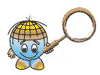 «Мастерская речи»или как ребёнку помочь стать успешнымКУРС   «Волшебный сундучок детства»     коррекционно развивающей работы по  развитию связной речи детей старшего дошкольного возраста с общим недоразвитием речи посредством сказкотерапии.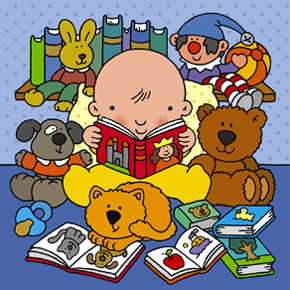 Казань 2012 год Редакция: Э.В. МироноваНаучный редактор: кандидат психологических наук, доцент кафедры психолого-педагогического образования МСГИ, заведующаякафедрой психологии МСГИ Л.Ф. БлиноваРецензенты: зав. кафедрой: Скрипниченко М. Ф., доцент кафедры специального (дефектологического) образования, кандидат педагогических наукАвтор составитель: Э.В. Миронова Педагог-психолог 2 кв. категорияУчитель начальных классов 1 кв. категорияУчитель - логопедМАДОУ «Лицей №121» , «Центр Образования № 178»Советского района города КазаниМБОУ «Детский сад №68 комбинированного вида» Советского района города КазаниДостоинство речи — быть ясной и не быть низкой.
АристотельПытаясь охватить мир сегодняшний, Мы черпаем из словаря, Сложившегося в мире вчерашнем. И нам кажется, будто в прошломЖизнь была созвучнее человеческой Природе, - но это лишь потому, Что она созвучнее нашему языку. 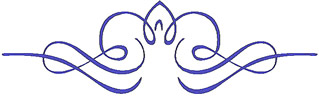  Содержание                                                              стр.Предисловие                                                                             1ЧАСТЬ 1. Методическое пособие для дошкольных психологов,  учителей - логопедов, воспитателей старших и подготовительных групп.                                    4ЧАСТЬ 2.Использование сказкотерапии при формировании связной монологической речи.                    7ЧАСТЬ 3. Комплексный  подход и взаимосвязь  специалистов педагогического коллектива                       14ЧАСТЬ 4. Перспективно-тематическое планирование интегрированных  психолого-логопедических  занятий по  сказкотерапии в  старшей  логопедической  группе.                                                     17Литература                                                                             33Приложение                                                                           34Приложение 5Тезаурус.ААртикуляция -- (articulare-чётко произносить; лат.) работа органов речи при произнесении слогов, слов, фраз. Органы артикуляции: губы, язык, нижняя челюсть, глотка. Точная артикуляция даёт чёткую, чистую речь. Атака звука -- начало звука, момент его образования. Атака звука оказывает большое влияние на дальнейшее голосообразование. Мягкая атака делает голос бархатным. ББарьеры общения -- психологический феномен, возникающий в ходе общения между собеседниками. Речь идёт о возникновении чувства неприязни, недоверия к говорящему, которое распространяется на передаваемую им информацию. Баттаризм -- нарушение речи, при котором слова произносятся в чрезмерно быстром темпе, не чётко, не договариваются. ВВысказывание -- единица сообщения, обладающая смысловой целостностью. Вербальный -- словесный. Визуальное общение -- зрительный контакт. ГГолос -- звуки, возникающие вследствие колебания голосовых связок при разговоре, пении, смехе и пр. -высота голоса -- физиологическое свойство речевого голоса, управляемое напряжением голосовых связок и частотой их колебаний. Раличают: высокий речевой голос -- развитое головное звучание; низкий -- развитое грудное звучание; средний -- смешанное звучание. -диапазон голоса -- обьём звука, то есть интервал между самым высоким и самым низким звуком голоса. Голос с большим диапазоном звучания обладает гибкостью, подвижностью, переливами звука.                                                                                                                    48-полётность голоса -- длительность звучания отдельных фраз, слов и звуков. Когда звук насыщен интонациями, слова произносятся эмоционально, ясно, чётко, речь оратора достигает дальних уголков аудитории. -тембр голоса -- индивидуальная звуковая окраска, качество голоса, характерное для каждого человека. -поставленный голос -- голос наиболее полно и всесторонне развитый, с большим диапазоном, силой, звучностью, гибкостью. ДДикция -- (dictio-произнесение; латин.) отчётливое, ясное, чистое произношение слов, звуков в разговоре, пении и пр.. Отсутствие речи-скороговорки, проглатывания отдельных звуков и слогов. Отсутствие дефектов речи. Дискуссия --(discussio-рассмотрение; латин.) корректное обсуждение спорного вопроса. Для дискуссии характерны: чётко сформулированная тема, стремление придти к единому мнению. 3Задержка речевого развития -- нарушение нормального темпа развития речи, отставание в развитии речи. Задержка психического развития -- нарушение нормального темпа психического развития, в результате чего ребёнок, достигший школьного возраста, продолжает оставаться в кругу дошкольных интересов. ИИнтонация -- (intono-громко произношу; латин.) совокупность звуковых элементов речи (силы, высоты, тембра, длительности звучания).ККоммуникация -- (communico-общаюсь; латин.) контакты,   общение, обмен информацией между людьми Логопедия -- (logos-слово,учение, paideia-воспитание; греч.) отрасль специальной педагогики, в задачу которой входит    изучение развития речи, недостатков речи, разработка    путей   профилактики и преодоления недостатков речиПРЕДИСЛОВИЕ      На сегодня увеличилось количество детей с нарушениями речи. Характер речевых патологий стал сложнее. Зачастую он имеет комбинированную форму, когда у ребенка одновременно нарушаются речь, развитие высших психических функций, состояние общей и мелкой моторики, ориентирование в пространстве, эмоционально-волевая сфера, творческая активность. Эти  нарушения вызывают трудности общения с окружающими, если их вовремя не исправить в детском возрасте, то в дальнейшем они влекут за собой определенные изменения личности в цепи развития «ребенок - подросток - взрослый», мешая детям в полной мере раскрыть свои природные способности и интеллектуальные возможности. Исследователи  Г.И. Богина, Н.И. Жинкина, Ю.Н. Караулова, А.А. Леонтьев, A.M. Шахнарович, отмечают, что постоянное совершенствование речевых навыков и овладение литературным языком являются необходимыми компонентами образованности и интеллигентности в дальнейшем. Поэтому  формирование связности речи, развитие умения содержательно и логично строить высказывание являются одной из главных задач речевого воспитания дошкольников и социальной значимостью в формировании личности. Именно в связной речи реализуется основная, коммуникативная, функция языка и речи. Только специальное речевое воспитание подводит ребенка к овладению связной речью, которая представляет собой развернутое высказывание, состоящее из многих или нескольких предложений, разделенных по функционально-смысловому типу на описание, повествование.     Вопросами  формирования связной речи изучались Е. И. Тихеевой, А. М. 1Бородич, Ф. А. Сохиным, Л. С. Выготским, А. А. Леонтьевым и др. Для развития связной речи ребенка необходимо применять различные дидактические игры, занятия, в том числе сказки. Сказка – это средство приобщения ребенка к миру человеческих судеб, к миру истории, это «золотой ключик» к изменению мира, к его творчеству, к созидательному преобразованию». В ней заключены неиссякаемая фантазия и мудрость, основы нравственности и духовности, этики, гуманизма, толерантности. Жизнь человека без них была бы лишена главного источника оптимизма и жизнелюбия - надежды и веры в чудо. В этом основная сила сказки - научить начинающего человека верить в чудо, доброту, справедливость, Сказка чрезвычайно многогранна, как и сама жизнь. И это делает ее эффективным психотерапевтическим и развивающим  средством (Т.Д. Зинкевич-Евстигнеева)  в работе с детьми, имеющими сложные речевые нарушения. Ведь у таких детей повышенная двигательная активность, отвлекаемость, неустойчивость внимания, агрессивность, неуверенность в себе. Такие дети не умеют играть по правилам и удерживать взятую на себя роль, не умеют четко излагать свои мысли и пересказывать. Дети должны освоить не только родной язык, но и овладеть им в совершенстве: иметь достаточное дыхание, нормальный темп, отработанный ритм, характерный тембр, варьировать интонацию (просодика речи). Все эти свойства речи вырабатываются в процессе драматизации сказок. Ведь только в сказках оживают  предметы, а различные явления природы начинают издавать определенные звуки, которые дети могут придумывать сами в соответствие с особенностями характера героев (сердитые и добрые, громкие и тихие, длинные и короткие). Все это способствует непроизвольному развитию 2 создания условий для наилучшего развития речи.     ННавык -- автоматически осуществляемое действие, не требующее сознательного контроля и специальных волевых усилий для его выполнения.Обратная связь -- процесс получения информации о состоянии партнёра по общению с целью улучшения общения и достижения желаемого результата. Общее недоразвитие речи -- отставание в развитии всех сторон речи: грамматической, лексической, произносительной, скудный словарный запас и пр. Общение -- сложный, многоплановый процесс установления и развития контактов между людьми. Органы артикуляции -- губы, язык, нижняя челюсть, глотка. Точная артикуляция даёт чёткую, чистую речь.   РРечь -- система используемых человеком звуковых сигналов, письменных знаков и символов для передачи и хранения информации. -внешняя -- речь для других, слышимая и понимаемая окружающими людьми; состоит из речи письменной и устной; -внутренняя -- речь для себя, лишённая звукового оформления, мысленная речь. ТТехника общения -- способы преднастройки человека на общение с людьми, его поведение в процессе общения.ФФонема - звук речи.ЯЯзык -- важнейшее средство общения, орудие мышления и воздействия людей друг на друга.                                                                                                        47не только в начальной школе, но и позже. Ребенок может неправильно читать и писать в первых классах и стесняться отвечать у доски.
46фонематического слуха.  Мы считаем, что восприятие сказки является для ребенка особым видом деятельности, следовательно, использование метода сказкотерапии может повлиять на развитие связной речи.3ЧАСТЬ 1. Методическое пособие для дошкольных психологов,  учителей - логопедов, воспитателей старших и подготовительных групп.КУРС   «Волшебный сундучок детства»     коррекционно развивающей работы по  развитию связной речи детей старшего дошкольного возраста с общим недоразвитием речи посредством сказкотерапии.Пояснительная записка       Курс    «Волшебный сундучок детства»     составлен     на    основе     программ курса «Психологии Общения», О.А. Шорохова «Занятия по развитию связной речи дошкольников и сказкотерапия» Грабенко Т.М., Зинкевич-Евстигнеева Т.Д., «Практикум по креативной терапии».       Сказка  в жизни детей младшего дошкольного возраста играет важную роль. Именно через сказку  дети усваивают систему нравственных принципов, типичных для общества и социальной среды.  Сказка представляет собой мощное средство психокоррекции. Человек учится находить собственные ошибки в поведении, общении, деятельности, моделировать ситуации их изменения. Психокоррекционные сказки создаются для мягкого влияния на поведение ребенка, рассказывают о проблемах человека, и каждый может узнать себя. Во время работы над сказкой, дети обогащают свой словарь, идет работа над автоматизацией поставленных звуков и введение их в самостоятельную речь. Тексты сказок расширяют словарный запас, помогаю верно строить диалоги, а следовательно влияют на развитие связной монологической речи.  4Приложение 3Рекомендации родителям по коррекции ОНР у ребенка
Способствовать развитию двигательной сферы  ребенка, помня о том, что движение - это средство предупреждения утомления, улучшения общего состояния, активизации внутренних резервов организма.Способствовать развитию мелкой моторики рук. Доказано, что формирование устной речи ребенка начинается тогда, когда движения пальцев рук достигают достаточной точности. Для развития мелкой моторики рекомендуется: расстегивание и застегивание пуговиц, перекладывание мелких игрушек тремя пальцами, которые держат ручку при письме, плетение из ниток закладок, завязывание узелков, лепка из теста, Массаж кистей рук взрослыми ребенку, самомассаж. Самомассаж кистей и пальцев рук с использованием сухого бассейна. Для создания сухого бассейна можно использовать небольшую глубокую миску. Миску заполнить сухим горохом, погружая руки в бассейн, сжимать и разжимать пальчики. Можно опускать в бассейн мелкие игрушки и просить ребенка, перемешивая крупу доставать  их.
Способствовать развитию логического мышления, зрительного, слухового восприятия и внимания, всех основных психических процессов посредством детских настольных игр, лото. Нужно иметь дома разные варианты с лото для детей всех возрастов. Во время этих игр повышается активность ребенка.
 Обследовать ребенка у логопеда, записаться на занятия, помня о том, что общее недоразвитие речи может в дальнейшем сказываться не только на успеваемости ребенка и                                                                                                        45                                                  взрослый составляет схему высказывания, потом дети сами из предложенных графических символов строят самостоятельные высказывания, а в дальнейшем короткие рассказы.
·         Отрицательно могут сказаться на речевом развитии детей общение взрослого, оторванное от их реальной жизни, их деятельности; побуждение к заучиванию длинных, сложных стихотворений; обучение, основанное на словах, а не на практике; обращенная к ребенку речь, которая изобилует сложными, непонятными ему словами, отсутствующими в его лексиконе, а также длинными, пространными объяснениями.
Положительно влияют на развитие речи ребенка правильная, хорошо интонированная речь взрослого, привязанная к определенной ситуации общения и предметно-практической деятельности, доступной ребенку; специально организованная взрослым последовательность обмена репликами, когда вопрос, заданный ребенку, содержит подсказку правильного ответа, модель его построения, необходимые для этого лексические единицы в правильной грамматической форме; корректная форма предъявления ребенку замечаний и рекомендаций по исправлению речевых ошибок, речевое общение, ориентированное на практическое взаимодействие взрослого с ребенком во время основных режимных моментов, прогулок, игр.
44         Работа со сказкой способствует развитию просодической стороны речи: тембра голоса, его силы, темпа, интонации, выразительности.       Сказка  эффективна в работе с детьми, особенно в дошкольном возрасте, потому, что:        Во-первых, в дошкольном возрасте восприятие сказки становится специфической деятельностью ребенка (помимо игры и изобразительной деятельности), обладающей невероятно притягательной силой, позволяющей ему свободно мечтать и фантазировать. При этом сказка для ребенка не только вымысел и фантазия. Это еще и особая реальность, которая позволяет раздвигать рамки обычной жизни, сталкиваться со сложными явлениями и чувствами и в доступной для понимания ребенка сказочной форме постигать взрослый мир чувств и переживаний. Об этом говорят многие другие авторы, например, Л.П. Стрелкова в книге «Уроки сказки» отмечает, что только в45 сказочной форме дошкольники сталкиваются с такими сложнейшими явлениями и чувствами, как жизнь и смерть, любовь и ненависть, гнев и сострадание, измена и коварство и т.п. Форма изображения этих явлений особая, сказочная, доступная пониманию ребенка, а высота проявлений, нравственный смысл остаются подлинными, “взрослыми”.       Во-вторых, у маленького ребенка сильно развит механизм идентификации, т.е. процесс эмоционального объединения себя с другим человеком, персонажем и присвоение его норм, ценностей, образцов как своих. Поэтому, воспринимая сказку, ребенок, с одной стороны, сравнивает себя со сказочным героем, и это позволяет ему почувствовать, понять, что не только у него есть такие проблемы и переживания. С другой стороны, посредством ненавязчивых сказочных образов                                                                                              5ребенку предлагаются выходы из различных сложных ситуаций, пути решения возникших конфликтов, позитивная поддержка его возможностей и веры в себя.При этом ребенок отождествляет себя с положительным героем. Происходит это не потому, что дошкольник так хорошо разбирается в человеческих отношениях, а потому, что положения героя более привлекательно по сравнению с другими персонажами. Это позволяет ребенку усваивать правильные моральные нормы и ценности, различать добро и зло.       При проведении совместно-организованной деятельности с детьми по развитию связной монологической речи средствами сказкотерапии  данного курса каждый ребёнок  имеет возможность выразить свои истинные, реальные чувства, мысли, переживания, а не  только образы,  навязываемые социальными ролями. Во время   проведения коррекционно-развивающих занятий учитываются   индивидуально - психологические особенности детей, уровень их возможностей и реальных достижений.  На занятиях с учётом гендерного обучения и воспитания  учитывается  и пол ребёнка. В группе, где находятся, и девочки и мальчики занятия носят более эмоциональный, творческий характер, так как  эмоционально окрашенная информация вызывает у девочек повышенное внимание и усиливает осмысление. Девочке легче  принять  решения, размышляя вслух, что в глазах мальчишек выглядит нелепо, так же  девочки предпочитают сотрудничество, соревнование их тревожит, а для мальчиков больше подходит соревновательный стиль.Для повышения эффективности занятий применяются различные наглядно-демонстративные пособия, мультимедийный проектор, экран, компьютер, видео и аудио 6ставится цель закрепить точные названия предметов одежды, их качеств (цвет, материал, фактура), а во время умывания - названия действий, предметов туалета и домашнего обихода и т.д.Чем младше дети, тем чаще воспитатель должен сопровождать словами свои действия. Однако речь, которая изобилует сложными, непонятными для ребенка словами, отсутствующими в его лексиконе, а также длинными, пространными объяснениями, может отрицательно сказаться на его речевом развитии.
 Воспитатель должен не только сам называть предметы и действия, но и задавать детям вопросы: что ты делаешь? Во что играешь? Что строишь? Что надеваешь кукле? Какое тебе купили платье? Чем ты моешь руки? Чем вытираешь? И т.д. Очень полезен такой прием - воспитатель поручает кому-нибудь из детей объяснить ребенку, где в группе можно взять игрушки, карандаши, книги, настольные игры, и рассказать о правилах пользования ими. Развитию речи способствуют и игры Так, сюжетно-ролевые игры всегда сопровождаются речью - дети договариваются об условиях игры, спорят, ведут диалоги от имени действующих лиц Первоначально игровая деятельность детей с ОНР носит индивидуальный характер (они не умеют согласовывать свои действия с действиями других играющих); при этом не все дети охотно участвуют в играх: речевая активность у одних больше, у других — меньше. Чтобы повысить удельный вес собственной речи каждого ребенка, воспитатель должен вводить в быт детей подвижные игры, которые сопровождаются потешками, диалогами, звукоподражаниями. На занятиях по формированию связной речи хорошо использовать различные графические схемы, помогающие выстраивать фразы. Вначале                                                                                           43Приложение 2РЕКОМЕНДАЦИИвоспитателям ДОУ по коррекции ОНР у ребенка
      Воспитателю необходимо способствовать тому, чтобы дети с ОНР имели возможность развивать речь вне занятий, и стимулировать собственную речевую активность детей, организуя в ДОУ развивающую речевую среду. Воспитатель, используя режимные моменты, процессы одевания, умывания и т.д., должен стремиться разумно развивать детскую речевую активность, тактично исправлять ошибки (неправильное ударение в слове или грамматическую ошибку), подсказывать слова тогда, когда ребенок не знает, как выразить свою мысль, поправлять ребенка, если у него неправильный тон, если он разговаривает слишком громко.
     Воспитатель должен помнить: только корректная форма предъявления замечаний и рекомендаций по исправлению речевых ошибок положительно влияет на развитие речи ребенка. Заметив ошибку, воспитатель, прежде чем исправлять ее, должен подумать: сможет ли ребенок в данный момент отвлечься от содержания речи и обратить внимание на форму слова? На занятиях это происходит успешнее - вне их обстановка не всегда благоприятна: когда ребенок находится в состоянии эмоционального подъема или возбуждения, исправлять ошибки бесполезно. При исправлении ошибки не следует повторять ее - нужно предложить ребенку послушать, как надо правильно говорить, предупредив его о том, что он сказал неверно, а значит, должен повторить за воспитателем правильное слово или предложение. Повседневное общение дает воспитателю возможность обогащать словарь детей. Например, во время ежедневного одевания и раздевания 42материал. Цель: формирование связной монологической речи у детей с ОНР посредством сказок.Задачи:  развитие свободного общения со взрослыми;совершенствовать диалогическую форму речи;развивать монологическую форму речи;учить связно, последовательно и выразительно пересказывать небольшие сказки, рассказы;учить (по плану и образцу ) рассказывать о предмете, содержании сюжетной картины; составлять рассказ по картинкам с последовательно развивающими  событиями;развивать умение составлять свои рассказы из личного опыта.Программа рассчитана на неполный  курс обучения 8 часов в соответствии с учебным планом. Занятия проводятся с подгруппой (7-8 человек) 1раз в неделю в течение 30-40 минут.Результаты, ожидаемые от реализации программы:Овладение навыками монологической связной речи;Овладение навыками эффективного общения в группе.7ЧАСТЬ 2. Использование сказкотерапии при формировании связной монологической речи.      В системе традиционных и нетрадиционных методов логопедической коррекции все больше места занимают специальные техники, к которым относят такое направление как сказкотерапия. Общепризнано значительное воздействие на эмоциональную сферу детей сказки, которая вызывает у детей удивление, желание познавать, развивает у  детей умение находить решение в нестандартных ситуациях, нацеливает на открытие нового и осознание своего опыта. Последние годы отмечены активными поисками психологов-практиков, ученых разнообразных направлений в сказкотерапии.     Фантастический сказочный мир, наполненный чудесами, тайнами и волшебством, всегда привлекает детей. Ребенок с радостью погружается в воображаемый нереальный мир, активно действует в нем, творчески преобразует его. Но нереальным этот мир кажется только нам, взрослым. Ребенок же воспринимает все происходящее в сказке как реальность. Этого требует его внутренний мир. Перевоплощаясь в сказочных героев, в принцев и принцесс, в колдунов и фей, в птиц и животных, дети с гораздо большим энтузиазмом и удовольствием выполняют задания, чем будучи просто Петей, Мишей, Галей, Таней. Дети очень любят сказки, потому что в них — «естественное пространство их безграничного потенциала, потому что в них компенсируется недостаток действия в реальной жизни, потому что в них запрограммирована их взрослая жизнь» (А. Менегетти). Через сказки ребенок получает знания о мире, о взаимоотношениях людей, о проблемах и препятствиях, возникающих у человека 8Психолог:Упражнение 10. Сугробы и солнышкоОдин ребенок — «солнышко», остальные превращаются в «сугробы» и замирают в статичной позе. «Солнышко» рассматривает «сугробы», сравнивает их со знакомыми объектами. Ведущий спрашивает детей, во что или в кого они превратились. Затем «солнышко» мягким и нежным прикосновением помогает «сугробам» растаять.«Растаявшие сугробы» ложатся на пол, «растекаются» по полу, расслабляются и слушают ощущения в теле.                                                       Итоговая беседаЛогопед: — Сказка закончилась. Давайте припомним все превращения и изменения Родничка и назовем их.Дети по очереди рассказывают о превращениях Родничка. (Сначала Родничок превратился в ручей. Потом он стал рекой. Затем Родничок поднялся вверх и превратился в облачко. Из облачка Родничок выпал на землю дождем. Зимой Родничок стал снегом.)Психолог:— Вы устали? Вам трудно было? Что вам больше всего понравилось?Ритуал  выхода  из  сказки (через  зеркало):Дети  подходят  к  зеркалу,  смотрятся  в  него  и  произносят:«В  зеркале  я  отражусь,  где  захочу,  там  окажусь!»41— Да как же ты, туда попал? — удивился Коська. Логопед:Упражнение 8. УдивлениеВедущий исполняет роль «родничка». Дети, по очереди обращаясь к ведущему, спрашивают: «Да как же ты туда попал?»— Ночью я туманом стал, а утром меня солнышко пригрело — я в облачко превратился.Психолог:Упражнение 9. Облачко— Как двигается облачко, быстро или медленно? Плавно или резко? Напряженно или расслабленно? Свободно, легко или тяжело, грубо?Вот и вы сейчас будете двигаться как облачко: легко, плавно, свободно и мягко.Ведущий с ассистентом держат над головами детей полотно белого тюля и передвигают его то вправо, то влево, то вниз, то вверх. Дети плавно передвигаются вслед за движением ткани: приседают, если ткань опускается слишком низко, тянутся пальчиками вверх, если ткань высоко.Логопед: Наступила осень. В лесу дождь пошел. Спрятался Заяц. Слышит — ШУМИТ ЧТО-ТО. — Эй, кто там? — закричал Коська.— Это я, Родничок, обратно вернулся. Из ручейка в речку превратился, из речки в туман, из тумана в облачко. Потом вверху похолодало, я дождем стал и на землю упал. Скоро дожди кончатся, зима придет, и мы снова встретимся.           Так и случилось. Наступила зима. Зайчик к зиме цвет поменял, из серого белым стал, а Родничок из тучи теперь уже снегом вернулся и до весны в сугроб превратился.                  40 в жизни. Через сказки ребенок учится преодолевать барьеры, находить выход из трудных ситуаций, верить в силу добра, любви и справедливости. Выбор данной темы не случаен и востребован современными актуальными проблемами обучения детей с речевыми нарушениями.По мнению психологов, педагогов и логопедов, использование сказкотерапии облегчает процесс освоения связной речи (О.А. Шорохова, Н. Погосова, М. Кольцова Т.Д. Зинкевич-Евстигнеева и др.).  Сказкотерапия — интегративная  деятельность, в которой действия воображаемой ситуации связаны с реальным общением, направленным на активность, самостоятельность, творчество, регулирование ребенком собственных эмоциональных состояний.Так  М.  Кольцова  считает: "Рассказывая сказку, ребенок учится использовать ранее усвоенные фразы. Использует он их здесь не механически, а в новых комбинациях, создавая что-то свое, новое. В этом залог развития творческих способностей человеческого ума".  	Таким образом сказкотерапия  способствует  закреплению  положительного  эффекта в  развитии  личности каждого ребенка.       В сказкотерапии  развитие речи дошкольников осуществляется по следующим направлениям.Активность: через самовыражение в активном действии — к активизации образной лексики и положительных эмоциональных проявлений.                                                                                            92. Самостоятельность: от ориентировки в средствах языковой выразительности, проблемных ситуациях сказки, в ритме и динамике музыкальных образов — через обоснование собственной точки зрения в речи-доказательстве — к поиску лучших способов самовыражения в речи и движении.3. Творчество: от подражания взрослому в выразительном слове — через совместное составление словесных описаний по восприятию пантомимических этюдов, темпо-ритма, музыкальной композиции — к словесному фантазированию по музыкальной композиции.4. Эмоциональность: от эмоционального заражения образами сказки — через адекватное эмоциональное отреагирование собственного негативного опыта в действии, ритме и слове — к децентрации (пониманию эмоций других) и к замещению «неэффективного» стиля поведения на продуктивный. 5. Произвольность: от полноценного переживания эмоциональных состояний сказочных героев в проблемных ситуациях и понимания значений образных выражений — через оценку собственных и чужих устных сообщений и эмоциональных поступков — к динамическому равновесию исполняемых движений и речевых сообщений в игре-драматизации.6. Связная речь: от продолжения фраз взрослого — через словесные рассуждения относительно динамики музыкальных композиций, исполнения пантомимических этюдов, ритмизации сказочных образов — к творческим 10Логопед:Прибежали Родничок и Заяц-Коська к берегу реки, а там множество ручейков сливаются воедино.— Пропал теперь Родничок! Съест его большая река, — забеспокоился Коська. — Эй, Родничок, где ты?— А тут я, — ответил Родничок из реки. — Я теперь с другими родничками вместе. Так веселее. Догоняй скорее!   Психолог:Упражнение 7. Роднички и рекаВсе дети — «роднички». Они танцуют с ленточками. Как только музыка останавливается, дети берутся за руки и образуют круг («роднички» сливаются в одну «реку»).Ведущий делает попытки разъединить, расцепить руки детей, но у него не получается: дети крепко держатся за руки. После этого ведущий обращает внимание детей на то, что все вместе они очень сильные, река у них получилась могучая, полноводная.Снова включается музыка, и «река» распадается на отдельные «роднички».При соединении в реку ведущий спрашивает детей: «Какие у вас сейчас руки, напряженные или расслабленные, сильные или слабые, мягкие или твердые?»— Теперь разъедините свои руки, пусть они свободно свисают. Сейчас они какие: напряженные или расслабленные, мягкие или твердые?Логопед:Весь день и целую ночь бежал по лесу Заяц-Коська. Наконец наступило утро.Смотрит Коська по сторонам, а Родничка нигде нет.— Эй, Родничок, где ты?— А тут я! Посмотри наверх, — отозвался Родничок. Поднял глаза Коська и видит — в небе облачко покачивается. к        39После окончания упражнения дети стоя расслабляются, отпускают страх и напряжение.Логопед:Упражнение 5. ФилинДети подставляют ладони рупором ко рту и в заданном ритме «ухают»: у-ху, у-ху...Внимание концентрируется на мышцах живота, которые втягиваются внутрь в конце выдоха.Бежал, бежал Заяц-Коська по лесу, вдруг увидел Родничок, а из него ручеек течет.— Ты кто? — спрашивает Коська.— Я — Родничок. Вот хочу попутешествовать, посмотреть далекие края.    — Вот здорово, — обрадовался Заяц. — Побежали наперегонки.— Побежали, — согласился Родничок. Бежит Коська, прыгает через кочки и пни. Родничок уже ручейком стал. Бежит ручеек, изгибается, да все впереди зайца.Психолог:Упражнение 6. РучеекДети берутся за руки и под музыку цепочкой бегут по залу, преодолевая разные препятствия: пробегают под мостом (обручем), забегают на холм (лесенку), сбегают с холма, перебегают через дорогу (полоса картона), забегают за гору (за занавеску), выбегают из-за горы.После упражнения дети садятся на пяточки, расслабляются, успокаивают дыхание и отвечают на вопросы ведущего. — Когда на вашем пути встретился мост, что вы сделали? (Мы пробежали под мостом).Аналогичные вопросы ведущий задает про другие препятствия.38импровизациям по сюжету. Направления сказкотерапии логически связаны и осуществляются в комплексе.Система нашей работы базируется на элементах  сказкотерапии, которые способствуют активизациикоммуникативной деятельности ребенка, через формирование связной речи. В основе системы лежат принципы систематичности и взаимосвязи учебного материала, его конкретности и доступности, постепенности, концентрического наращивания информации в каждой возрастной группе, учет возрастных и индивидуально-психологических особенностей детей, направленность обучения на развитие их активности и самостоятельности. Это позволяет ребёнку опираться на уже имеющиеся у него знания и умения, и обеспечивает поступательное развитие.Для более продуктивного обучения идет подача качественно новой информации, носящей практический характер, что дает возможность оперативно с ней работать, извлекая её строго применительно к конкретным условиям. Для этого ребёнку рекомендуется «подавать сведения в связи с ситуацией, в которой она может потребоваться, тогда использование сказкотерапии  становится эффективным методом, который облегчает процесс освоения связной речи» (Шорохова О.А.)       Системообразующими в  нашей  работе являются связи между разными видами занятий, реализация которых выступает одним из основных условий эффективности обучения.   Овладение речевыми умениями происходит через разные виды репродуктивной и творческой деятельности.Развитие связной монологической речи  посредством  использования  элементов  сказкотерапии  старших                                                                                            11дошкольников осуществляется через разнообразные формы  и занятия  по  развитию  лексико-грамматических  категорий  и  виды организации занятий: фронтальные  и  подгрупповые  связной  речи,  интегрированные  психолого-логопедические  занятия. На занятиях  дети учатся:пересказывать;составлять  рассказы  описания;составлять  рассказы  по  картине  и  серии  картин; составлять творческие рассказы; сочинять сказки; придумывать загадки и небылицы.Вместо «физкультурной минутки» на занятиях вводятся элементы психогимнастики по содержанию произведения, суть которых заключается в разыгрывании пантомимических этюдов на изображение отдельных эмоциональных состояний, черт характера персонажей. Дошкольники знакомятся с элементами выразительных движений, что в свою очередь является залогом успешного исполнения принятой на себя роли в игре-драматизации по литературному произведению.         В системе развития связной монологической речи нами выделены три этапа работы  со сказкам (Таблица 1) . В каждом  из которых  прослеживается  постоянное  повышение  доли  самостоятельного  участия  дошкольников. 12Психолог: Упражнение 2. Орешки— Как белка готовится к зиме? (Запасает семечки, грибы, ягоды, орехи). Белка прислала для вас орешки.Ведущий выдает каждому ребенку по одному грецкому ореху.• Дети удерживают грецкий орех поочередно между разными пальцами (указательным и средним, средним и безымянным, безымянным и мизинцем) сначала одной, а затем другой руки.• Дети кладут ладонь на бедро и перекатывают грецкий орех по пальцам руки. Затем то же повторяют с другой рукой.• Дети вращают орех между ладонями, постепенно увеличивая нажим и темп выполнения.— Что чувствуют ваши ладони и пальцы? Давайте немного охладим руки, подуем на них.Логопед:Упражнение 3. Прохлада Дети плавно и длительно дуют на руки через слегка вытянутые трубочкой губы, ощущая прохладу воздуха.— А теперь искупаем ручки в прохладном ручейке, споем песенку водички: с-с-с-с-с-с-с-с.Бежит Коська дальше. Видит — дупло на дереве, а из него выглядывает кто-то.— Ты кто? — спрашивает Коська.— Я филин Сёмка. У-ху! У-ху! Днем сплю, ночью зайцев ловлю.Психолог: Упражнение 4. СтрахОдин из детей исполняет роль филина, остальные — роль зайцев. «Зайцы» прыгают, танцуют. Как только раздается уханье «филина», «зайцы» замирают на месте и изображают испуг. Приоткрывают рот, округляют глаза, поднимают брови, напрягают руки, плечи, шею, «съеживаются» от страха.Вот мы и подошли к началу сказки. Для путешествия по сказке необходима особая сила. Эту силу даст нам волшебный ручеек.Психолог:включает аудиозапись с журчанием ручья, и дети на носочках идут по «ручью» (голубому шнуру), вслушиваясь в журчание и «наполняясь волшебной силой».Пройдя по «ручейку», каждый садится на пяточки в позу расслабления.— Наполнились волшебной силой? Готовы к сказке?                                                              СказкаЛогопед:Живет в нашем лесу Заяц-Коська — шкурка серая, уши длинные. Целыми днями бегает он по лесу, глазами во все стороны косит, все на свете разузнать хочет.Психолог:Упражнение 1. Гимнастика для глазДети выполняют движения глазами: а) вправо-влево; б) вверх-вниз.Движения производятся очень медленно и плавно. Голова при этом совершенно неподвижна, двигаются только глаза.Логопед:Бежал как-то Коська по лесу и встретил белку.— Ты кто такая?— Я белка.— А я Заяц-Коська. Пойдем искать где-нибудь чего-нибудь, узнавать у кого-нибудь что-нибудь.— Да некогда мне, — отвечает белка. — К зиме готовлюсь.   36Таблица № 1Этапы  работы  со  сказками в системе  развития связной  монологической  речи  детей  старшего  дошкольного  возраста  с  ОНРЧАСТЬ 3. Комплексный  подход и взаимосвязь                   специалистов педагогического коллектива.Выполнение коррекционных, развивающих и воспитательных задач осуществляется благодаря комплексному подходу и тесной взаимосвязи работы специалистов педагогического коллектива. Реализация принципа комплексности способствует более высоким темпам общего и речевого развития детей и предусматривает совместную деятельность логопеда, психолога, музыкального руководителя, инструктора по физической культуре, воспитателя. Работой по разделу речевое развитие руководит учитель - логопед, другие специалисты планируют свои занятия в соответствии с его рекомендациями  	Основная категория запросов родителей и педагогов логопедической группы МБДОУ «Детский сад №68 комбинированного вида» , «Золотой колосок» Советского района города Казани касается различных трудностей в развитии детей, прежде всего нарушения речи дошкольников, что в  свою  очередь  способствует возникновению у детей психологических особенностей . Отмечается стеснительность, застенчивость, нерешительность, робость, замкнутость, а  это  порождает специфические черты  общего и речевого поведения. Дети проявляют ограниченную контактность, 14Оформление: на полу горкой выложены камни, обозначающие родник. Из родника извилистой линией тянется шнур голубого цвета, который заканчивается возле полотна ткани синего цвета, обозначающего реку (озеро, море).       ХОД  ЗАНЯТИЯПриветствие:  дети  садятся  в  круг  и  приветствуют  друг  друга.Ритуал  вхождения  в  сказку (через  зеркало)На  входе  в  комнату  ставится  большое  зеркало.Дети  подходят,  смотрятся  в  него  и  произносятволшебные  слова: «В  зеркале  я  отражусь,  где  захочу,там  окажусь!»Логопед:— Сегодня мы отправляемся в сказку, где речь пойдет о воде. Давайте вспомним то, что мы знаем о воде.Какая бывает вода? (Холодная, теплая, жидкая, текучая, прозрачная, шелковистая, бархатистая, освежающая, свежая, чистая, мутная грязная.)А бывает твердая вода? Когда такое случается? (Когда вода замерзает, превращается в снег, лед, град.)Бывает ли вода легче воздуха? Когда? (Когда вода испаряется, превращается в пар, туман, облака.)Где вода встречается в природе? (В реке, озере...)В нашем зале есть ручей. Давайте найдем его начало. Как называется то место, где начинается ручей? (Родник, ключ, источник.)          Откуда в роднике вода? (Она вытекает из-под земли.)А теперь посмотрим, где ручей заканчивает свой путь.(Он вливается в реку, или в озеро, или...)                                                                                         35                                                                                 Приложение 1Занятие  Заяц-Коська и Родничок(Автор текста А. Грибачев)                                                  Задачи  занятия.1Логопедические:Закрепление  знаний  по  лексической  теме « Вода  в  природе»                            Закреплять  пересказывание  сказки  с  выделением  главных  смысловых  звеньев;Закреплять  умение  правильно  употреблять  предлоги (под, между); Развитие  глагольного  словаря  и  словаря  признаков;Развитие  силы  голоса, высоты,  длительности  звучания,  интонационной        выразительности; Нормализация  темпа  и  ритма  речи; Развитие  моторики рук, тонких  тактильных  ощущений.2.Психологические: Развитие  произвольного  внимания, умения  произвольно  концентрироваться  на  происходящем;Закрепление  умения  ориентироваться  в  пространстве;Уравновешивание  психики,  снятие  эмоционального  и  психического  напряжения.3.Воспитательные: Воспитание  умения  действовать  сообща,  воспитание  чувства  любви  к  природе, лесным  обитателям,  расширение  кругозора. Необходимые материалы: шнур голубого цвета, синяя ткань и камни для композиции на полу, кукла-родничок, грецкие орехи и ленточки на резинке (для каждого ребенка), тюль белого цвета, половина обруча, изображение горы на картоне, лесенка. 34                        замедленную включаемость в ситуацию общения, не умеют поддерживать беседу, не могут правильно оценивать свои возможности и силы, часто «выпадают» из системы реальных взаимоотношений с окружающими, что неизбежно приводит к снижению их коммуникативной активности. Перечисленные выше психические особенности детей отрицательно влияют на их речевую активность, что приводит к ограничению процесса свободного общения и не способствует развитию речемыслительной и познавательной деятельности детей, препятствуя овладению знаниями. Когда нарушены не только отдельные компоненты речи (звукопроизношение, словарь, грамматический строй), но и вся структура в целом, а также психические процессы, эмоционально-волевая сфера, соматическое здоровье, результат традиционной логопедической коррекционной работы всегда будет недостаточно эффективным, не принесёт устойчивого положительного результата, т.к. единственно логопедическое воздействие не устраняет первопричину нарушений.Суммируя наработанный опыт,  пришли к необходимости объединения психологических и логопедических методов и усилий при использовании сказкотерапии. Данный  цикл  психолого-логопедических  занятий  не  только  способствует интеграции личности, развитию творческихспособностей и адаптивных навыков, совершенствованию способов взаимодействия с окружающим миром, но  и  включает  задачи  речевого  развития:1. Активизация и обогащение словарного запаса.2. Развитие памяти, формирование способности вспоминать свои действия в сказке и называть их; соотносить названия действий с собственными движениями.153.  Развитие речи при ответах на вопросы, умения свободно и ясно выражать свои мысли.4. Развитие связной речи, умения описывать предметы, называя их наиболее характерные особенности.5. Развитие способности концентрироваться, управлять мысленными образами.6.  Развитие логического мышления, умения анализировать, сравнивать, обобщать, делать выводы.7. Развитие абстрактных и творческих мыслительных способностей.8. Формирование мотивации деятельности и активных личностных установок, формирование навыков целенаправленной деятельности.9. Развитие умения свободно общаться друг с другом, внимательно и терпеливо слушать других.16Литература1. Вачков И.В., Сказкотерапия. Развитие самосознания через психологическую сказку [Текст] / И.В. Вачков - М.: Просвещение, 1997. - 178 2.Головин, С.Ю. Словарь психолога-практика [Текст] / С.Ю. Головин. - М.: АСТ, 2001. - 345с. 3. Грабенко Т.М., Зинкевич-Евстигнеева Т.Д., Практикум по креативной терапии [Текст] / Т.М. Грабенко., Т.Д. Зинкевич-Евстигнеева - СПб.: Речь, 2003. - 400с.4. О.А. Шорохова, Занятия по развитию связной речи дошкольников и сказкотерапия   Серия: Детский сад с любовью   Издательство: Сфера
Страниц: 208 (Газетная)5. Фесюкова Л.Б. Воспитание сказкой [Текст] / Л.Б. Фесюкова - Харьков, 1996 год. - 126с.6. Соколов Д.Ю. Сказки и сказкотерапия [Текст] /Д.Ю. Соколов - М.: Эксмо-пресс, 2001; 2005. - 224с.7. Кудзилов Д.Б., Зинкевич-Евстигнеева Т. Д, Психодиагностика через рисунок в сказкотерапии [Текст] /Д.Б. Кудзилов., Т.Д. Зинкевич-Евстигнеева - СПб.: Речь, 2003. - 146с.                                                                                    33ЧАСТЬ 3. Перспективно-тематическое планирование интегрированных  психолого-логопедических  занятий по  сказкотерапии в  старшей  логопедической  группе.ЭтапЦелиИспользуемые  жанры1.познакомить с жанровыми особенностями сказок, малых фольклорных форм; с принципами композиции;способствовать возникновению интереса к языковым средствам выразительности. русская народная и авторская сказки о животных, метафорические и описательные загадки, частушки.2.систематизировать знания о законах сказочного жанра; учить соотносить тему и название литературных произведений;использовать средства лексической выразительности при создании связных высказываний.украинская народная и авторская сказки о животных, загадки, частушки, басня.3.учить придумывать сказки с использованием традиционных приемов повествования; формировать навыки самостоятельного творческого рассказывания. волшебные, бытовые, юмористические сказки.Муз сопровождениеИгровые упражненияЦели  и  задачиПобуждение умения становиться «открытыми», доверчивыми. Воспитательные: Воспитание любознательности к окружающей природе;Воспитание чувства ответственности за свои действия.Тема занятияСрокиМуз сопровождение*муз. М. Картушиной «Танец с листьями»Игровые упражненияЛогопедические:Упражнение «Прохлада»;Упражнение «Филин»;Упражнение «Удивление».Цели  и  задачи1.Логопедические:Закрепление знаний по лексической теме «Вода в природе»Обучать пересказывать сказки, выделяя главные смысловые звенья; Закреплять умение правильно употреблять предлоги (под, между); Развитие глагольного словаря и словаря признаков; Развитие силы голоса, высоты, длительности звучания, интонационнойТема занятия«Заяц – Коська  и  Родничок»(по сказке  А. ГрибачевСроки1Муз сопровождение*муз. Т. Ломовой «Баба  Яга»*муз. О. Дороновой  «Ускоряя и замедляя»*муз.  С. Тиличевой  «Тучка»*муз. М. Композиция «Солнышко»Игровые упражненияПсихологические:Упражнение  «Гимнастика  для  глаз»;Упражнение  «Орешки»;Упражнение  «Страх»;Упражнение «Ручеек»;Упражнение «Роднички  и  река»;Упражнение «Облачко»;солнышко».Цели  и  задачивыразительности;Нормализация темпа и ритма речи; Развитие моторики рук, тонких тактильных ощущений. 2. Психологические:Развитие произвольного внимания, умения произвольно концентрироваться на происходящем;Закрепление умения ориентироваться в пространстве; Уравновешивание психики, снятие 3.Воспитательные: Воспитание умения действовать сообща, воспитание чувства любви к природе, лесным обитателям, расширение кругозора.Тема занятияСрокиМуз сопровождение*муз. Т. Ломовой  «Танец  уточек».Игровые упражненияПсихологическиеУпражнение «Приятный  дождь»;Упражнение «Лягушка и Утка»;Упражнение «Лягушки».Цели  и  задачиРазвивать умение строить распространенные предложения;Развивать умение строить высказывание, опираясь на готовый план;Развитие тонких тактильных ощущений. Психологические:Закрепление умения ориентироваться в пространстве, планировать движения, двигаться в определенном темпе, ритме, в соответствии с характером музыки.Развитие умения тонко чувствовать окружающее пространство, точно и выразительно взаимодействовать с партнерами и различными предметами;Формирование способности регулировать процессы возбуждения и торможения; развитие умения быстро переключаться с активной деятельности на пассивную и наоборот; Воспитательные: Воспитание любознательности к окружающей природе;Воспитание чувства ответственности за свои действия.Тема занятияСрокиМуз сопровождение*муз. М. Картушиной «Дождик»Игровые упражненияЛогопедические:Упражнение «Беседа»;Упражнение «Взгляд с высоты»;Упражнение«Хвастовство».Цели  и  задачиАктивизация творческого мышления, воображения и фантазии. 3.Воспитательные: Воспитывать самоконтроль за речью;Воспитание чувства ответственности за свои действия;Воспитание добрых чувств, уверенности в поддержке сверстников и в самом себе.1.Логопедические: закрепление лексической темы «Лето».Закрепление умения составлять рассказ из личного опыта; Активизация и обогащение глагольного словаря ; Развивать логическое мышление и долговременную память;Тема занятия«Лягушка-путешественница» (по  сказке  В.М. Гаршина)Сроки8Муз сопровождение*муз. И. Штрауса вальс «Сказки  Венского леса»Игровые упражненияЛогопедические:Упражнение «В  гардеробной»;Упражнение «Невидимые  ткани»;Упражнение  «Волшебный  балдахин»Психологические: Упражнение  «Ткачи»Упражнение  «Кройка и  шитье»;Упражнение  «Примерка»;Цели  и  задачиЛогопедические: Закрепление лексической темы «Одежда».Закрепление умения составлять описательный рассказ с элементами творчества;Расширять и активизировать словарь по теме «Одежда»; упражнять в употреблении распространенных предложений; Развитие тонких тактильных ощущений.2.Психологические: Развитие слуховой памяти;Расширение представлений детей об эмоциях, развитие умения передавать заданное эмоциональное состояние различными выразительными средствами. Тема занятия«Новое  платье  короля»(по  сказке  Г.Х. Андерсена)Сроки2Муз сопровождение*муз.М. Картушиной «Танец с флажками»*муз. П.И. Чайковского  из  цикла«Времена  года»Игровые упражненияУпражнение  «Гордое  шествие».Логопедические:Упражнение  «Северный  ветер»;Упражнение «Южный  ветер»;Упражнение «Западный  ветер»;Упражнение «Восточный  ветер»; ветер»;Упражнение «Зимний  лес»;Упражнение  «Восход  солнца»;Цели  и  задачисредствами. 3.Воспитательные: воспитывать навыки самообслуживания.1.Логопедические: закрепление лексической темы «Зима».Закрепление умения составлять рассказ описание по пейзажной картине ; Развивать умение составлять распространенные предложения;Активизировать словарь прилагательных; Обобщить и систематизировать знания детей о зиме;Тема занятия«Снежинка»(по  сказке  В. Капнинского)Сроки3Муз сопровождение* муз. Сауко Т. Н.  «Топ-хлоп, малыши»*муз. М. Картушиной «Догонялки»*муз.Ветлугиной Н. «Море»Игровые упражненияПсихологическиеУпражнение «Печаль  ежика»;Упражнение «Ежик на тропе»;Упражнение «Голоса  природы»;Упражнение  «Стрекозы,  бабочки,  кузнечики»;Упражнение «Море»;Упражнение «Игра с волной».Цели  и  задачиРазвитие умения произвольно напрягать и расслаблять мышцы рук. 2.Психологические:Расширение представлений об эмоциях и связанных с ними физических состояниях: эмоции страха, злости создают в теле напряженность, а доброе, спокойное состояние рождает расслабленность;Развитие внимания, связанного с координацией слухового и двигательного анализаторов;Закрепление умения ориентироваться в пространстве, планировать движения, двигаться в определенном темпе, ритме, в соответствии с характером музыки;Снятие эмоционального и телесного напряжения;Активизация творческого мышления, воображения и фантазии. 3.Воспитательные: Воспитывать самоконтроль за речью;Воспитание чувства ответственности за свои действия;Воспитание добрых чувств, уверенности в поддержке сверстников и в самом себе.Тема занятияСрокиМуз сопровождение* *муз. Е. Коноровой «Обида»Игровые упражненияЛогопедические:Упражнение «Колючий  человек»;Упражнение  «Василек»;Упражнение «Утки»;Упражнение «Насекомые»;Цели  и  задачи1 Логопедические: (закрепление материала по лексической теме «Насекомые»)Закреплять умение детей составлять описательный рассказ;Пополнить словарный запас по теме «Насекомые»; Развивать словарь синонимов к слову «колючий»;Развивать умение логически последовательно выстраивать своевысказывание;Закреплять употребление в речи притяжательных прилагательных;Закреплять умение использовать элементы творческого рассказа;Развитие моторики речевого аппарата, помощь детям упражняться в звукоподражаниях (диким животным, птицам, звукам . природы); Тема занятия«Ежик  и  море»(по  сказке  С. Козлова)Сроки7Муз сопровождение*муз. М. Картушиной «Веселый танец»*муз. Т. Ломовой «Волны»Игровые упражненияУпражнение «Любимое  место»;Упражнение «Зимний  лес»;Упражнение  «Восход  солнца»;ПсихологическиеУпражнение  «Танец»;Упражнение  «Океан»;Упражнение «Айсберг и ветер»;Упражнение «Снежинка-царица»;Упражнение «Капелька».Цели  и  задачиРазвитие абстрактных и творческих мыслительных способностей; Развитие умения регулировать и изменять ритм дыхания, согласовывая свои действия с действиями других;Воспитание чувства ритма, развитие координации движений. 2.Психологические:Развитие внимания, связанного с координацией слухового и двигательного анализаторов;Развитие зрительной памяти, умения фиксировать и вспоминать ощущения, связанные с заданным зрительным образом.3.Воспитательные:Воспитание чувствительности, восприимчивости к окружающему миру.Тема занятияСрокиМуз сопровождение*муз. М. Картушиной «Лягушки и аист»Игровые упражненияЛогопедические:Упражнение «Волшебный  цветок»;Упражнение «Любование»;Упражнение «Отвращение»;Психологические:Упражнение «Ячменное  зернышко»;Упражнение «Лягушка»;Цели  и  задачи1. Логопедические: (закрепление лексической темы «Тело человека»Закрепление умения описывать объект, называя его наиболее характерные особенности;Развитие синонимического словаря к слову «маленький»; Развитие способности концентрироваться, управлять мысленными образами. Развитие умения координировать голос с мимическими движениями, движениями рук и тела.Достижение координации движений рук с другими движениями тела. 2.Психологические:Обучение детей умению наблюдать за ощущениями в теле, определять и сравнивать Тема занятия«Дюймовочка» ч.1.(по  сказке Г.Х. Андерсена)Сроки4Муз сопровождение*муз. Т. Ломовой «Солнышко» *муз. Г.Вихаревой «Веселинка»Игровые упражненияПсихологическиеУпражнение «Тепло»;Упражнение «Крот»;Упражнение «Стук  сердца»;Упражнение  «Полет».Цели  и  задачизаданное эмоциональное состояние различными выразительнымисредствами.3.Воспитательные:Воспитывать интерес к художественным произведениям;Воспитание чувства ответственности за свои действия;Воспитание добрых чувств, уверенности в поддержке сверстников.Тема занятияСрокиМуз сопровождение*муз.  О. Боромыковой  «Вальс»Игровые упражненияЛогопедические:Упражнение «Головной  убор»Упражнение «Горе  Золушки»;Упражнение «Танец».Цели  и  задачи1. Логопедические: (закрепление лексической темы «Головные уборы»)Закрепление умения составлять рассказ-описание предмета; Активизация и обогащение словаря по теме «Головные уборы»; Развитие умения логически выстраивать свое высказывание; Развитие умения координировать голос с мимическими движениями, движениями рук и тела;Устранение патологических синкинезий, нормализация мышечного тонуса мимической и оральной мускулатуры.Развитие моторики рук, координации движений, укрепление мышц и суставов кистей.Тема занятияЗолушка»(по  сказке Ш.Перро)Сроки6Муз сопровождение*муз. Н. Метлова «Ручеек»*муз. П.И. Чайковский «Вальс цветов»Игровые упражненияУпражнение «Танец  ручейка»;Упражнение «Танец с бабочками»;Цели  и  задачимышечные ощущения (напряжение — расслабление, твердость — мягкость, тяжесть — легкость и др.);Формирование умения ритмично и мягко дышать, погружаясь в состояние расслабленности и покоя;Снятие эмоционально-психического и телесного напряжения; Развитие наблюдательности, воображения, образного мышления.3. Воспитательные:Воспитывать интерес к художественному слову; Активизация лучших черт ребенка, чувствительности, восприимчивости к окружающему миру.Тема занятияСрокиМуз сопровождение*муз.М. Картушиной «Раз-Два»*муз.Н. Ветлугиной  «Волшебство»Игровые упражненияЛогопедические :Упражнение «Холод»;Упражнение «Путаница»;Упражнение  «Танец  эльфов».Цели  и  задачи1. Логопедические:Закрепление умения составлять рассказ с добавлениемпоследующих событий;Развитие абстрактных и творческих мыслительных способностей;Активизация и обогащение словарного запаса .2.Психологические:Формирование умения произвольно концентрировать внимание на заданныхгруппах мышц;Развитие произвольного внимания: умения максимально концентрироватьсяна происходящем;Расширение представлений детей об эмоциях, развитие умения передаватьТема занятия«Дюймовочка»ч.2.Сроки5Муз сопровождение*муз. Т. Ломовой «Солнышко» *муз. Г.Вихаревой «Веселинка»Игровые упражненияПсихологическиеУпражнение «Тепло»;Упражнение «Крот»;Упражнение «Стук  сердца»;Упражнение  «Полет».Цели  и  задачизаданное эмоциональное состояние различными выразительнымисредствами.3.Воспитательные:Воспитывать интерес к художественным произведениям;Воспитание чувства ответственности за свои действия;Воспитание добрых чувств, уверенности в поддержке сверстников.Тема занятияСроки